WNIOSEKo przyznanie bonu na zasiedlenie dla osoby bezrobotnej do 30 roku życiaCz. I Wypełnia wnioskodawcana zasadach określonych w art. 66n ustawy z 20 kwietnia 2004r. o promocji zatrudnieniai instytucjach rynku pracy (Dz. U. z 2017r. poz. 1065 z późn. zm.)(wniosek należy wypełnić czytelnie, każdą poprawkę nanieść poprzez skreślenie i zaparafowanie i podanie daty dokonania zmiany)DANE DOTYCZĄCE WNIOSKODAWCY1. Nazwisko.........................................................................Imię.................................................................................2. PESEL (w przypadku cudzoziemca nr dokumentu potwierdzającego tożsamość)..............................................................3. Seria i nr dokumentu tożsamości…………………………………………………………..………………………4. Dotychczasowy adres zamieszkania(stały lub czasowy).........................................................................................5. Numer telefonu ..................................... adres e – mail............................................................................................6. Numer rachunku bankowegoDANE DOTYCZACE MIEJSCA ZASIEDLENIA I ZATRUDNIENIA1. Adres zamieszkania w związku z podjęciem: zatrudnienia/wykonywania innej pracy zarobkowej/prowadzenia działalności gospodarczej*:……………………………………………………………………………………………………………………….2. Odległość od miejsca dotychczasowego zamieszkania do miejscowości, w której planowane jest podjęcie     zatrudnienia, innej pracy zarobkowej /prowadzenia działalności gospodarczej*  wynosi: .................. km.3.Czas dojazdu do tej miejscowości i powrotu do miejsca dotychczasowego zamieszkania środkami      transportu zbiorowego wynosi łącznie ………. godzin/godziny.4.Przewidywane miesięczne wynagrodzenie lub przychód (brutto ): ..................................... zł/m-c, słownie :  …………………………………………………………………………………będzie podlegało ubezpieczeniom    społecznym.5.Przewidywany termin podjęcia zatrudnienia, innej pracy zarobkowej, działalności gospodarczej………………6.Wnioskuję o przyznanie bonu w wysokości…………………………...……zł.(słownie zł:………………………………………….) UZASADNIENIE CELOWOŚCI PRZYZNANIA BONU NA ZASIEDLENIEKwotę bonu na zasiedlenie przeznaczę  na pokrycie następujących kosztów zamieszkania:............................................................................................................................................................................................................................................................................................................................................................................................................................................................................................................................................................................................................................................................................................................................ OŚWIADCZENIA WNIOSKODAWCYŚwiadomy odpowiedzialności karnej za złożenie fałszywego oświadczenia, o której mowa w art. 233 § 1 ustawy z dnia 6 czerwca 1997r. Kodeksu karnego, oświadczam, że:1.znana jest mi treść i spełniam warunki określone w art. 33 ust. 2c pkt 1) i 2) oraz art. 66n ustawy z 20 kwietnia 2004r.o promocji zatrudnienia i instytucjach rynku pracy (Dz. U. z 2016r. poz. 645 z późn. zmian.)2. zobowiązuję się podjąć zatrudnienie / inną pracę zarobkową / działalność gospodarczą* przez okres co najmniej 6 miesięcy (180 dni)3. będę osiągał/nie będę osiągał* (w związku z podjęciem zatrudnienia, innej pracy zarobkowej lub działalności gospodarczej) wynagrodzenie lub przychód w wysokości co najmniej minimalnego wynagrodzenia za pracę brutto miesięcznie oraz będę podlegał/nie będę podlegał* ubezpieczeniom społecznym4. odległość od miejsca dotychczasowego zamieszkania do miejscowości, w której zamieszkam w związku z podjęciem zatrudnienia, innej pracy zarobkowej lub działalności gospodarczej wynosi co najmniej 80 km lub czas dojazdu do tej miejscowości i powrotu do miejsca dotychczasowego zamieszkania środkami transportu zbiorowego przekracza łącznie co najmniej 3 godziny dziennie5. zobowiązuję się do zwrotu kwoty bonu na zasiedlenie w całości w terminie 30 dni od dnia doręczenia wezwania starosty 
w przypadku, o którym mowa w art. 66n ust. 5 pkt 1 ustawy o promocji zatrudnienia i instytucjach rynku pracy (Dz. U. z 2016r. poz. 645 
z późn. zmian)6. zobowiązuję się do zwrotu kwoty bonu na zasiedlenie proporcjonalnie do udokumentowanego okresu pozostawiania w zatrudnieniu, wykonywania innej pracy zarobkowej lub prowadzenia działalności gospodarczej w terminie 30 dni od dnia doręczenia wezwania Starosty w przypadku, o którym mowa w art. 66n ust. 5 pkt 2 ustawy o promocji zatrudnienia i instytucjach rynku pracy (Dz. U. z 2016r. poz.645 
z póżn. zmian)7. oświadczam, że przed wypełnieniem Wniosku zapoznałem(am)się z obowiązującym Regulaminem przyznawania i realizacji bonu na zasiedlenie przez Powiatowy Urząd Pracy w Kętrzynie………………………….………………………………..                                                                                                                                                                                    (data i czytelny podpis wnioskodawcy)*) niepotrzebne skreślićZałączniki do wniosku:1. Oświadczenie pracodawcy o zamiarze zatrudnienia/powierzenia innej pracy zarobkowej osobie bezrobotnej2. Oświadczenie  osoby bezrobotnej o zamiarze podjęcia  działalności  gospodarczej i o pomocy de minimis - w przypadku planowanego podjęcia działalności gospodarczej  3.Oświadczenie poręczyciela zawierające informacje o dochodach,  zobowiązaniach, stanie cywilnym i rozdzielności majątkowej w przypadku posiadania współmałżonka.4. Dokument potwierdzający dochód poręczyciela .UWAGA!!!: Wszystkie formalności związane z wydaniem bonu na zasiedlenie przez Powiatowy Urząd Pracy należy dokonać przed podjęciem zatrudnienia, innej pracy zarobkowej lub działalności gospodarczej.Kompletny Wniosek powinien zostać złożony w siedzibie Urzędu co najmniej w terminie 7 dni przed planowanym dniem podjęcia zatrudnienia, innej pracy zarobkowej lub działalności gospodarczej.Cz. II Wypełnia Powiatowy Urząd PracyRozpatrzenie wniosku przez Powiatowy Urząd Pracy1.Opinia doradcy klienta:	Wnioskodawca jest osobą bezrobotną	TAK */NIE*	Do 30 roku życia 	TAK */NIE*	Ustalony profil pomocy…………………	Bon na zasiedlenie ujęty w indywidualnym planem działania klienta - TAK*/NIE	Pozostałe formy aktywizacji finansowane przez PUP……………………………………………………………………………………………………………………………………………………………………………………………………………………………………………………………………………………………………………………………………………………………….                                                                                                                                                        ………………………………………………								(Data i podpis pracownika)2.Weryfikacja formalna………………………………………………………………………………………………………………………………………………………………………………………………………………………………………………………………………………………………………………………………………………………………………………………………………………………………………………………...                                                                                                                                                                                                                                           (Data i podpis pracownika)3.Decyzja Dyrektora Powiatowego Urzędu PracyPRZYZNANIE BONU NA ZASIEDLENIE W WYSOKOŚCI *)……………………ODMOWA PRZYZNANIA BONU NA ZASIEDLENIE *)										                ……………………………………….										(Data i podpis Dyrektora PUP):4. Potwierdzenie otrzymania bonu na zasiedlenie:Nr bonu……………………………………Ważny od ………..…..do…………………	                                                                                                                                                                       …………………………………                                                                                                                                                                                                                                                                                                   (Data i podpis bezrobotnego)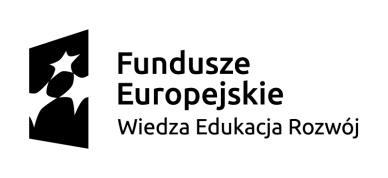 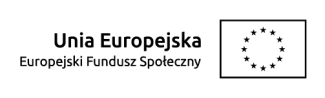 